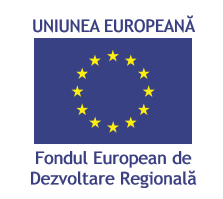 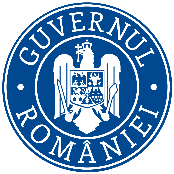 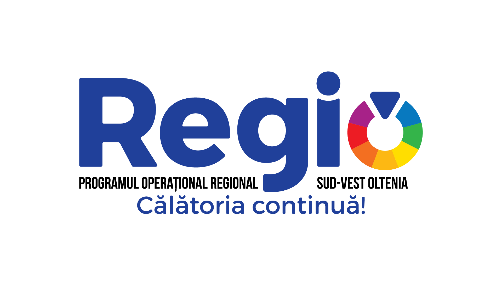 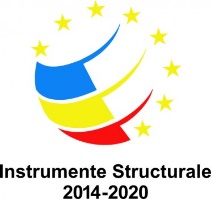 Titlul proiectului:  Reabilitare, modernizare și extindere sistem de transport public în comun prin troleibuzCodul MySMIS: 129301Denumirea beneficiarului: UAT Municipiul Târgu JiuScop: Reducerea emisiilor de carbon în Municipiul Târgu Jiu prin reabilitarea, modernizarea și extinderea sistemului de transport public prin troleibuzObiectivele specifice ale proiectului vizează: Diminuarea traficului rutier cu autoturisme și emisiilor de echivalent CO2 din transport, prin transferul unei parți din cota modala a transportului privat cu autoturisme, către transportul public, prin îmbunătățirea eficienței transportului public de călătoriDezvoltarea unui sistem de transport public de călători atractiv, eficient și competitiv prin modernizarea și extinderea sistemului de transport public cu troleibuzulRezultatele proiectului:Scăderea anuală a gazelor cu efect de sera  cu 3.057 tone echivalent CO2 / an;Creșterea numărului de pasageri transportați în cadrul sistemelor de transport public de călătorimodernizate cu   2.331.255 pasageri/an;Troleibuze achiziționate – 15 bucăți;Rețea de contact (cale dublă) modernizata -13,62 km; Rețea incintă (cale simpla) modernizată - 2,7 km; Rețea nouă (cale dublă) – 0,36 km;Autobaza modernizata – 1 ;Sistem de e-ticketing creat (pentru 15 vehicule, 40 stații, 40 puncte reîncarcare) – 1;Stații așteptare TP reabilitate – 40 ;Perioada de implementare:  14.04.2014 - 31.12.2023          Valoarea totală a proiectului:  122.390.824,74  leiFinanțare nerambursabilă:     99.073.516,07 lei  din care                                                     FEDR:  85.931.110,88 leiContribuţia naţională: 13.142.405,19  leiPentru informaţii detaliate despre celelalte programe cofinanţate de Uniunea Europeană, vă invităm să vizitaţi  www.fonduri-ue.ro, www.inforegio.ro, facebook.com/inforegio.ro Investim în viitorul tău!Proiect cofinanţat din Fondul European de Dezvoltare Regională
prin Programul Operaţional Regional 2014-2020  Conţinutul acestui material nu reprezintă în mod obligatoriu poziţia oficială a Uniunii Europene sau a Guvernului Romaniei.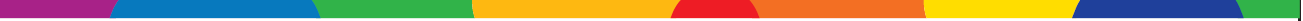 www.inforegio.ro | facebook.com/inforegio.ro